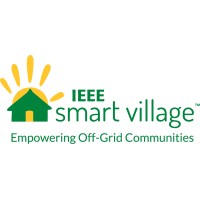 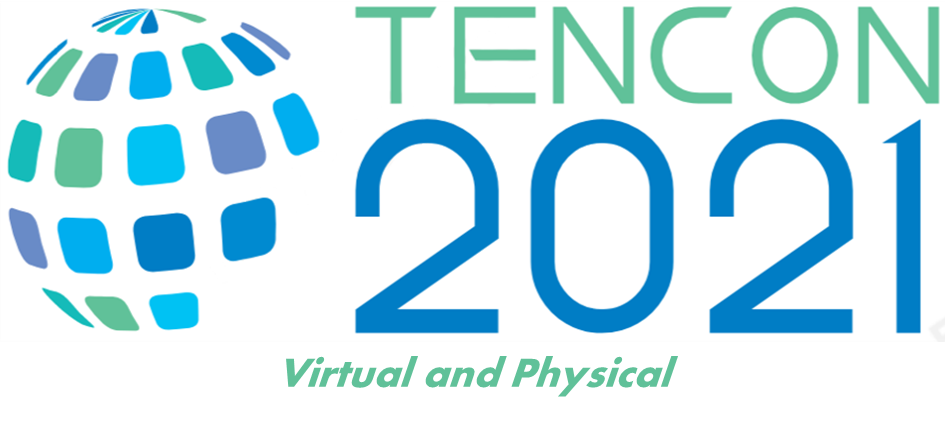 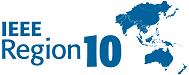 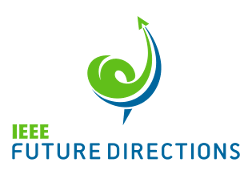 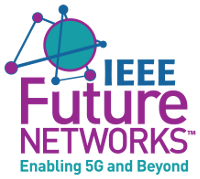 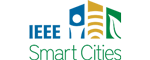 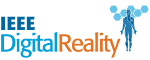 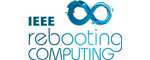 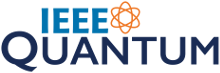 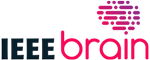 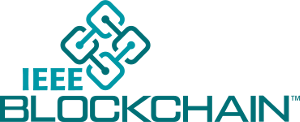 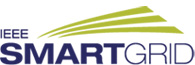 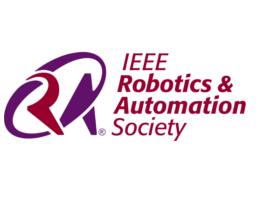 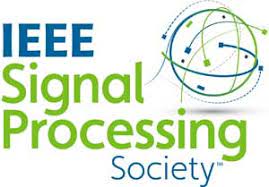 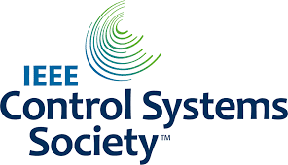 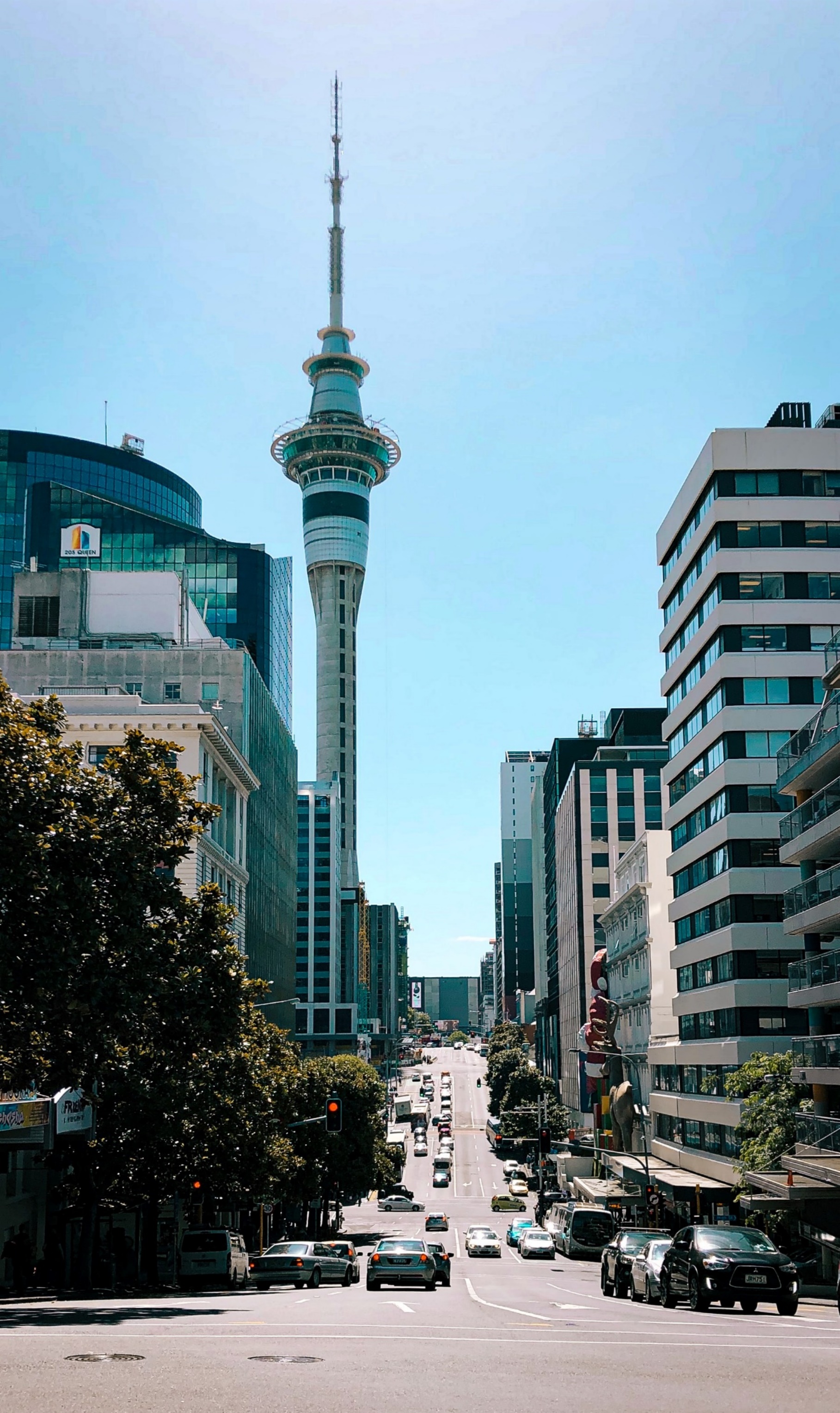 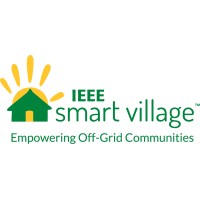 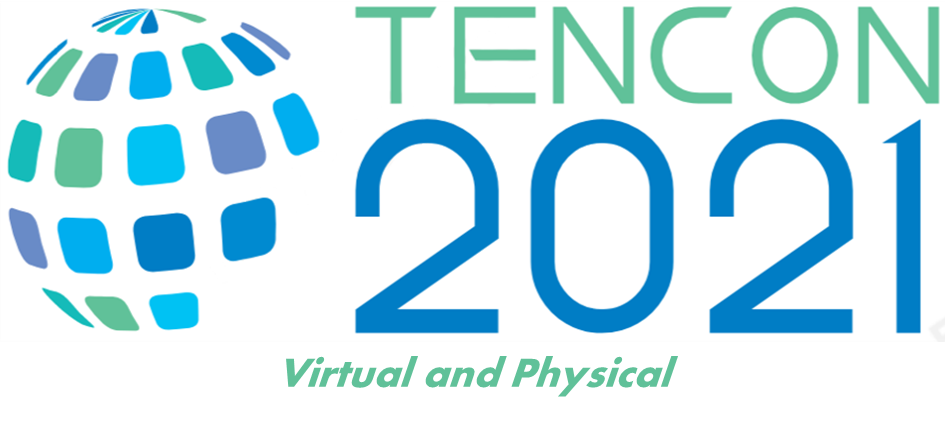 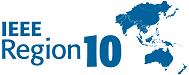 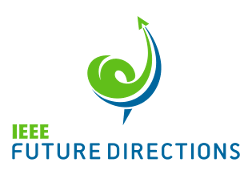 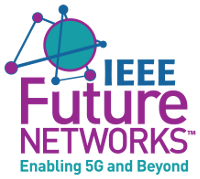 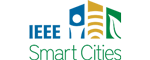 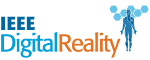 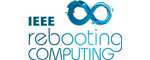 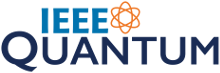 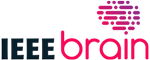 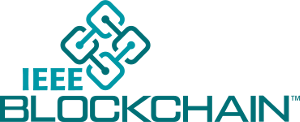 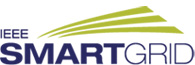 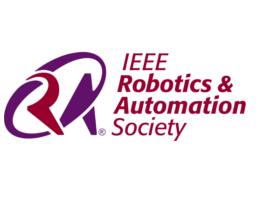 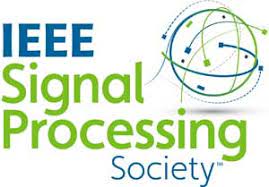 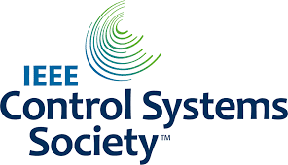 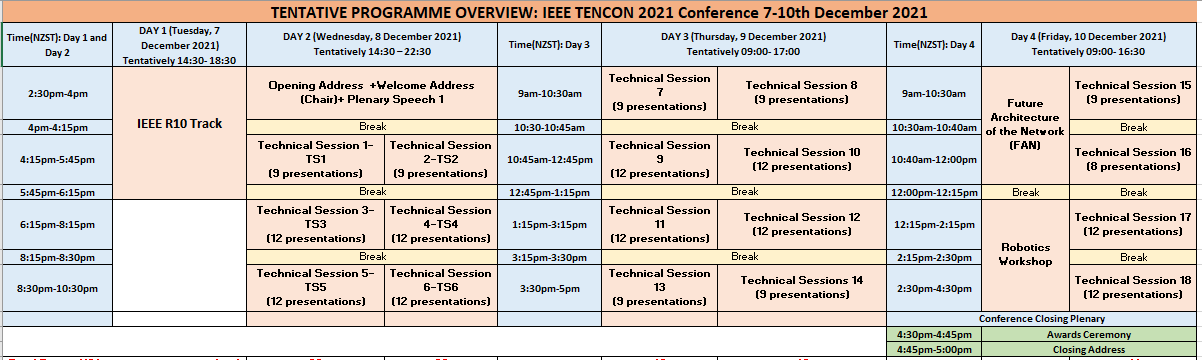 List of the presenters in each technical session will be shared soon. Each presenter will have 8 minutes to present. 